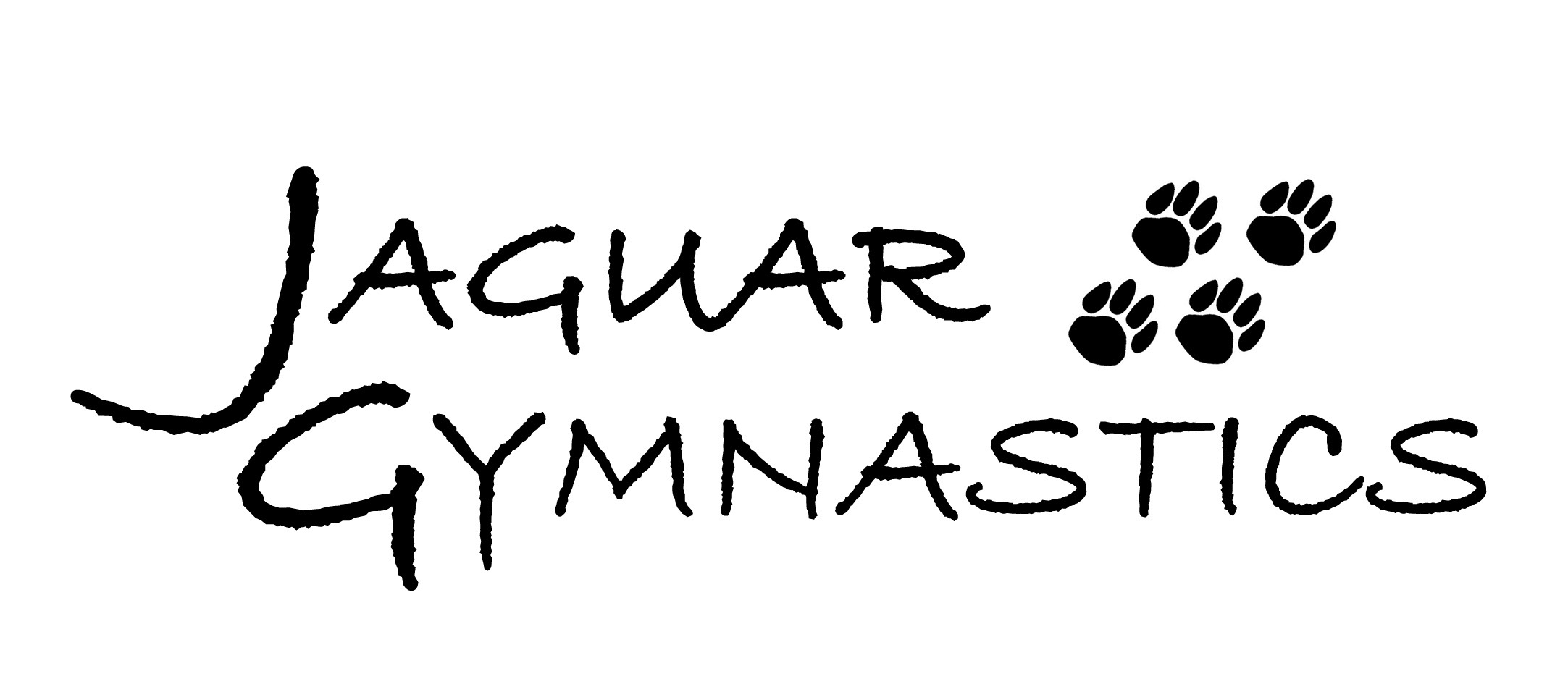 Please register at:  www.jaguargymnastics.com*Registration opens Friday, October 29th at 8:00am	WINTER 2021-2022 CLASSES 	November 15 – February 10No Class Days: November 22 – 25 (Thanksgiving),  December 20 – 31 (Winter Break), January 17 (MLK Day)*No Tuesday classes this winter due to the number of high school gymnastics meets Jefferson is hosting. We also will not be offering tramp and tumbling classes this winter due to the trampolines being put away for meets.Mondays (9 Classes):  Preschool, Beginner I, Beginner II = $108.00Advanced Beginner, Tween = $162.00Wednesdays & Thursdays (10 Classes):  Preschool, Beginner I, Beginner II = $120.00Advanced Beginner, Advanced, Pre-Team = $180.00Questions?  Please email jaguargymnastics@gmail.com or call 651-322-7265MondaysWednesdaysThursdays2&3 Year Olds (30mo + recommended)5:45-6:306:15-7:004 Year Olds6:40-7:305:20-6:10Beginner I5:00-5:555:30-6:256:00-6:55Beginner II5:30-6:255:30-6:257:00-7:55Advanced Beginner6:30-7:556:30-7:555:00-6:25Tween Beginner (Ages 9+)6:00-7:25Advanced6:30-7:55Pre-Team6:30-7:55